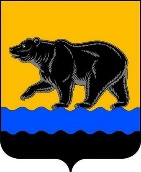 администрация города нефтеюганскаДЕПАРТАМЕНТ ФИНАНСОВ администрации города нефтеюганскаприказ10.09.2021											№ 145-нпг.НефтеюганскО внесении изменений в приказ департамента финансов администрации города Нефтеюганска от 27.05.2021 № 61-нп «Об утверждении типовой формы соглашения о предоставлении из бюджета города Нефтеюганска субсидии некоммерческой организации, не являющейся государственным (муниципальным) учреждением»В соответствии со статьёй 78.1 Бюджетного кодекса Российской Федерации, Постановлением Правительства Российской Федерации                         от 18.09.2020 № 1492 «Об общих требованиях к нормативным правовым актам, регулирующим предоставление субсидий, в том числе грантов                                        в форме субсидий, юридическим лицам, индивидуальным        предпринимателям, а также физическим лицам – производителям                  товаров, работ, услуг, и о признании утратившими силу некоторых                     актов Правительства Российской Федерации и отдельных положений        некоторых актов Правительства Российской Федерации», Уставом                  города Нефтеюганска, положением о департаменте финансов администрации города Нефтеюганска, утвержденным решением Думы города Нефтеюганска от 23.06.2011 № 73-V, приказываю:1.Внести изменения в приказ департамента финансов администрации города Нефтеюганска от 27.05.2021 № 61-нп «Об утверждении типовой формы соглашения о предоставлении из бюджета города Нефтеюганска субсидии некоммерческой организации, не являющейся государственным (муниципальным) учреждением», а именно в приложении:1.1.В наименовании после слов «Типовая форма соглашения» дополнить сноской 1.1 следующего содержания:«<1.1> Стороны соглашения вправе изменять и дополнять условия соглашения положениями, не противоречащими законодательству Российской Федерации.».1.2.Наименование раздела 2 изложить в следующей редакции:«2.Финансовое обеспечение предоставления Субсидии».1.3.Раздел 2 дополнить пунктом 2.2 следующего содержания:«2.2.За счет полученных средств, предоставленных в целях финансового обеспечения затрат, Получателю запрещается приобретать иностранную валюту, за исключением операций, осуществляемых в соответствии с валютным законодательством Российской Федерации при закупке (поставке) высокотехнологичного   импортного   оборудования, сырья и комплектующих изделий, а также связанных с достижением целей предоставления указанных средств иных операций, определенных Порядком предоставления субсидий.».1.4.Пункт 3.2 изложить в следующей редакции:«3.2.Перечисление Субсидии осуществляется в соответствии с бюджетным законодательством Российской Федерации:3.2.1.на лицевой счет, открытый в Департаменте финансов администрации города Нефтеюганска для учета операций со средствами юридических лиц, не являющихся участниками бюджетного процесса, не позднее ____ рабочего дня, следующего за днем предоставления Получателем в _________________________ для оплаты денежного обязательства Получателя,(наименование Департамента/Комитета)на финансовое обеспечение которого предоставляется Субсидия8.1;3.2.2.на счет Получателя, открытый в ______________________________8.2:                                                                        (наименование кредитной организации)3.2.2.1.в   соответствии   с планом-графиком перечисления субсидии, установленным в приложении № ____ к настоящему соглашению, являющемся неотъемлемой частью настоящего соглашения9:3.2.2.2.не   позднее ___ рабочего дня10, следующего за днем предоставления Получателем Главному распорядителю средств бюджета города следующих документов11:3.2.2.2.1.________________________________________________________;3.2.2.2.2._______________________________________________________.»1.5.В пункте 3.3. после слов «и настоящим соглашением» дополнить сноской 12.1 следующего содержания:«<12.1> Пункт 3.3 может не предусматриваться в случае, если данное условие предоставления Субсидии установлено Порядком предоставления субсидии.».1.6.Подпункт 4.3.3 изложить в следующей редакции:«4.3.3.не приобретать за счет Субсидии иностранную валюту, за исключением операций, определенных Бюджетным кодексом Российской Федерации и Порядком предоставления Субсидии;».1.7.Пункт 4.3:1.7.1.дополнить подпунктом 4.3.13 следующего содержания:«4.3.13.открыть в срок до ___ лицевой счет в Департаменте финансов администрации города Нефтеюганска40.1.»;1.7.2.дополнить подпунктом 4.3.14 следующего содержания:«4.3.14.направлять Субсидию на финансовое обеспечение (возмещение затрат), определенных Порядком предоставления Субсидии.».2.Обнародовать (опубликовать) приказ в газете «Здравствуйте, нефтеюганцы!».3.Департаменту по делам администрации города (Прокопович П.А.) разместить приказ на официальном сайте органов местного самоуправления города Нефтеюганска в сети Интернет.4.Приказ вступает в силу после его официального опубликования.        Исполняющий обязанности директора департамента финансов       	                                           З.Ш.ШагиеваСогласованиепроекта приказа департамента финансов администрации города«О внесении изменений в приказ департамента финансов администрации города Нефтеюганска от 27.05.2021 № 61-нп «Об утверждении типовой формы соглашения о предоставлениииз бюджета города Нефтеюганска субсидии некоммерческой организации, не являющейся государственным (муниципальным) учреждением»»1.Визы:Заместитель главы города – директор департаментапо делам администрации						П.А.ПрокоповичНачальник юридическо-правового управления							И.А.Турышева2.Проект разработан: специалистом-экспертом отдела сводного бюджетного планирования департамента финансов А.Ф.Кадырлиевой. Телефон: 25 03 06.3.Примечание (замечания):4.Рассылка:Департамент финансовИАО ДДА.